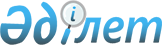 О внесении изменений в решение Сатпаевского городского маслихата от 24 декабря 2014 года № 300 "О городском бюджете на 2015 – 2017 годы"
					
			С истёкшим сроком
			
			
		
					Решение Сатпаевского городского маслихата Карагандинской области от 9 февраля 2015 года № 312. Зарегистрировано Департаментом юстиции Карагандинской области 16 февраля 2015 года № 2977. Прекращено действие в связи с истечением срока
      В соответствии с Бюджетным кодексом Республики Казахстан от 4 декабря 2008 года, Законом Республики Казахстан "О местном государственном управлении и самоуправлении в Республике Казахстан" от 23 января 2001 года городской маслихат РЕШИЛ:
      1. Внести в решение Сатпаевского городского маслихата от 24 декабря 2014 года № 300 "О городском бюджете на 2015 – 2017 годы" (зарегистрировано в Реестре государственной регистрации нормативных правовых актов за № 2910 и опубликовано в газете "Шарайна" от 16 января 2015 года № 2 (2140)) следующие изменения:
      пункт 1 изложить в новой редакции:
      "1. Утвердить городской бюджет на 2015 – 2017 годы согласно приложениям 1, 2 и 3 соответственно, в том числе на 2015 год в следующих объемах:
      1) доходы – 5 602 138 тысяч тенге, в том числе по:
      налоговым поступлениям – 2 008 612 тысяч тенге;
      неналоговым поступлениям – 13 460 тысяч тенге;
      поступлениям от продажи основного капитала – 8 095 тысяч тенге;
      поступлениям трансфертов – 3 571 971 тысяча тенге;
      2) затраты – 5 546 748 тысяч тенге;
      3) чистое бюджетное кредитование – 18 314 тысяч тенге;
      бюджетные кредиты – 18 314 тысяч тенге;
      погашение бюджетных кредитов – 0 тысяч тенге;
      4) сальдо по операциям с финансовыми активами – 56 385 тысяч тенге, в том числе:
      приобретение финансовых активов – 56 385 тысяч тенге;
      поступления от продажи финансовых активов государства – 0 тысяч тенге;
      5) дефицит (профицит) бюджета – минус 19 309 тысяч тенге;
      6) финансирование дефицита (использование профицита) бюджета – 19 309 тысяч тенге, в том числе:
      поступления займов – 18 314 тысяч тенге;
      погашение займов – 0 тысяч тенге;
      используемые остатки бюджетных средств – 995 тысяч тенге.";
      приложение 1 к указанному решению изложить в новой редакции согласно приложению к настоящему решению.
      2. Настоящее решение вводится в действие с 1 января 2015 года. Городской бюджет на 2015 год
					© 2012. РГП на ПХВ «Институт законодательства и правовой информации Республики Казахстан» Министерства юстиции Республики Казахстан
				
Председатель сессии
А. Толендина
Секретарь
городского маслихата
Т. Хмилярчук
Приложение

к решению 36 сессии

Сатпаевского городского маслихата

от 9 февраля 2015 года № 312
Приложение 1

к решению 35 сессии

Сатпаевского городского маслихата

от 24 декабря 2014 года № 300
Категория
Категория
Категория
Категория
Сумма (тысяч тенге)
Класс
Класс
Класс
Сумма (тысяч тенге)
Подкласс
Подкласс
Сумма (тысяч тенге)
Наименование
Сумма (тысяч тенге)
1
2
3
4
5
I. Доходы
5602138
1
Налоговые поступления
2008612
01
Подоходный налог
112737
2
Индивидуальный подоходный налог
112737
03
Социальный налог
7906
1
Социальный налог
7906
04
Налоги на собственность
681084
1
Hалоги на имущество
534212
3
Земельный налог
14213
4
Налог на транспортные средства
132294
5
Единый земельный налог
365
05
Внутренние налоги на товары, работы и услуги
1178515
2
Акцизы
7250
3
Поступления за использование природных и других ресурсов
1148459
4
Сборы за ведение предпринимательской и профессиональной деятельности
18369
5
Налог на игорный бизнес
4437
08
Обязательные платежи, взимаемые за совершение юридически значимых действий и (или) выдачу документов уполномоченными на то государственными органами или должностными лицами
28370
1
Государственная пошлина
28370
2
Неналоговые поступления
13460
01
Доходы от государственной собственности
10020
5
Доходы от аренды имущества, находящегося в государственной собственности
10020
06
Прочие неналоговые поступления
3440
1
Прочие неналоговые поступления
3440
3
Поступления от продажи основного капитала
8095
03
Продажа земли и нематериальных активов
8095
1
Продажа земли
6500
2
Продажа нематериальных активов
1595
4
Поступления трансфертов
3571971
02
Трансферты из вышестоящих органов государственного управления
3571971
2
Трансферты из областного бюджета
3571971
Функциональная группа
Функциональная группа
Функциональная группа
Функциональная группа
Функциональная группа
Сумма (тысяч тенге)
Функциональная подгруппа
Функциональная подгруппа
Функциональная подгруппа
Функциональная подгруппа
Сумма (тысяч тенге)
Администратор бюджетных программ
Администратор бюджетных программ
Администратор бюджетных программ
Сумма (тысяч тенге)
Программа
Программа
Сумма (тысяч тенге)
Наименование
Сумма (тысяч тенге)
1
2
3
4
5
6
II. Затраты
5546748
01
Государственные услуги общего характера
275033
1
Представительные, исполнительные и другие органы, выполняющие общие функции государственного управления
168622
112
Аппарат маслихата района (города областного значения)
21746
001
Услуги по обеспечению деятельности маслихата района (города областного значения)
21497
003
Капитальные расходы государственного органа
249
122
Аппарат акима района (города областного значения)
121292
001
Услуги по обеспечению деятельности акима района (города областного значения)
110356
003
Капитальные расходы государственного органа
10936
123
Аппарат акима района в городе, города районного значения, поселка, села, сельского округа
25584
001
Услуги по обеспечению деятельности акима района в городе, города районного значения, поселка, села, сельского округа
25584
2
Финансовая деятельность
10446
459
Отдел экономики и финансов района (города областного значения)
10446
003
Проведение оценки имущества в целях налогообложения
1603
010
Приватизация, управление коммунальным имуществом, постприватизационная деятельность и регулирование споров, связанных с этим
8843
9
Прочие государственные услуги общего характера
95965
458
Отдел жилищно-коммунального хозяйства, пассажирского транспорта и автомобильных дорог района (города областного значения)
26079
001
Услуги по реализации государственной политики на местном уровне в области жилищно-коммунального хозяйства, пассажирского транспорта и автомобильных дорог
26079
459
Отдел экономики и финансов района (города областного значения)
32041
001
Услуги по реализации государственной политики в области формирования и развития экономической политики, государственного планирования, исполнения бюджета и управления коммунальной собственностью района (города областного значения)
31841
015
Капитальные расходы государственного органа
200
471
Отдел образования, физической культуры и спорта района (города областного значения)
21165
001
Услуги по реализации государственной политики на местном уровне в области образования, физической культуры и спорта
20865
018
Капитальные расходы государственного органа
300
494
Отдел предпринимательства и промышленности района (города областного значения)
16680
001
Услуги по реализации государственной политики на местном уровне в области развития предпринимательства и промышленности
16530
003
Капитальные расходы государственного органа
150
02
Оборона
15639
1
Военные нужды
15639
122
Аппарат акима района (города областного значения)
15639
005
Мероприятия в рамках исполнения всеобщей воинской обязанности
15639
03
Общественный порядок, безопасность, правовая, судебная, уголовно-исполнительная деятельность
16078
9
Прочие услуги в области общественного порядка и безопасности
16078
458
Отдел жилищно-коммунального хозяйства, пассажирского транспорта и автомобильных дорог района (города областного значения)
16078
021
Обеспечение безопасности дорожного движения в населенных пунктах
16078
04
Образование
3011397
1
Дошкольное воспитание и обучение
664628
471
Отдел образования, физической культуры и спорта района (города областного значения)
664628
040
Реализация государственного образовательного заказа в дошкольных организациях образования
664628
2
Начальное, основное среднее и общее среднее образование
2244766
471
Отдел образования, физической культуры и спорта района (города областного значения)
2244766
004
Общеобразовательное обучение
2044752
005
Дополнительное образование для детей и юношества
200014
9
Прочие услуги в области образования
102003
471
Отдел образования, физической культуры и спорта района (города областного значения)
102003
009
Приобретение и доставка учебников, учебно-методических комплексов для государственных учреждений образования района (города областного значения)
27184
010
Проведение школьных олимпиад, внешкольных мероприятий и конкурсов районного (городского) масштаба
754
020
Ежемесячная выплата денежных средств опекунам (попечителям) на содержание ребенка-сироты (детей-сирот), и ребенка (детей), оставшегося без попечения родителей
35086
067
Капитальные расходы подведомственных государственных учреждений и организаций
38979
06
Социальная помощь и социальное обеспечение
298696
2
Социальная помощь
258608
451
Отдел занятости и социальных программ района (города областного значения)
246831
002
Программа занятости
46224
004
Оказание социальной помощи на приобретение топлива специалистам здравоохранения, образования, социального обеспечения, культуры, спорта и ветеринарии в сельской местности в соответствии с законодательством Республики Казахстан
48
005
Государственная адресная социальная помощь
4610
006
Оказание жилищной помощи
8371
007
Социальная помощь отдельным категориям нуждающихся граждан по решениям местных представительных органов
84091
010
Материальное обеспечение детей-инвалидов, воспитывающихся и обучающихся на дому
1856
014
Оказание социальной помощи нуждающимся гражданам на дому
48179
016
Государственные пособия на детей до 18 лет
5494
017
Обеспечение нуждающихся инвалидов обязательными гигиеническими средствами и предоставление услуг специалистами жестового языка, индивидуальными помощниками в соответствии с индивидуальной программой реабилитации инвалида
47958
471
Отдел образования, физической культуры и спорта района (города областного значения)
11777
012
Социальная поддержка обучающихся и воспитанников организаций образования очной формы обучения в виде льготного проезда на общественном транспорте (кроме такси) по решению местных представительных органов
11777
9
Прочие услуги в области социальной помощи и социального обеспечения
40088
451
Отдел занятости и социальных программ района (города областного значения)
40088
001
Услуги по реализации государственной политики на местном уровне в области обеспечения занятости и реализации социальных программ для населения
39354
011
Оплата услуг по зачислению, выплате и доставке пособий и других социальных выплат
484
021
Капитальные расходы государственного органа
250
07
Жилищно-коммунальное хозяйство
892356
1
Жилищное хозяйство
516758
458
Отдел жилищно-коммунального хозяйства, пассажирского транспорта и автомобильных дорог района (города областного значения)
4200
033
Проектирование, развитие и (или) обустройство инженерно-коммуникационной инфраструктуры
4200
467
Отдел строительства района (города областного значения)
501941
003
Проектирование и (или) строительство, реконструкция жилья коммунального жилищного фонда
123560
004
Проектирование, развитие и (или) обустройство инженерно-коммуникационной инфраструктуры
378381
479
Отдел жилищной инспекции района (города областного значения)
10617
001
Услуги по реализации государственной политики на местном уровне в области жилищного фонда
10617
2
Коммунальное хозяйство
113412
123
Аппарат акима района в городе, города районного значения, поселка, села, сельского округа
1525
014
Организация водоснабжения населенных пунктов
1525
458
Отдел жилищно-коммунального хозяйства, пассажирского транспорта и автомобильных дорог района (города областного значения)
20000
012
Функционирование системы водоснабжения и водоотведения
20000
467
Отдел строительства района (города областного значения)
91887
006
Развитие системы водоснабжения и водоотведения
91887
3
Благоустройство населенных пунктов
262186
123
Аппарат акима района в городе, города районного значения, поселка, села, сельского округа
10204
008
Освещение улиц населенных пунктов
4457
009
Обеспечение санитарии населенных пунктов
2440
011
Благоустройство и озеленение населенных пунктов
3307
458
Отдел жилищно-коммунального хозяйства, пассажирского транспорта и автомобильных дорог района (города областного значения)
251982
015
Освещение улиц в населенных пунктах
25000
016
Обеспечение санитарии населенных пунктов
54215
017
Содержание мест захоронений и захоронение безродных
4056
018
Благоустройство и озеленение населенных пунктов
168711
08
Культура, спорт, туризм и информационное пространство
332266
1
Деятельность в области культуры
120576
455
Отдел культуры и развития языков района (города областного значения)
120576
003
Поддержка культурно-досуговой работы
120576
2
Спорт
33716
471
Отдел образования, физической культуры и спорта района (города областного значения)
33716
014
Проведение спортивных соревнований на районном (города областного значения) уровне
18136
015
Подготовка и участие членов сборных команд района (города областного значения) по различным видам спорта на областных спортивных соревнованиях
15580
3
Информационное пространство
93690
455
Отдел культуры и развития языков района (города областного значения)
49456
006
Функционирование районных (городских) библиотек
46465
007
Развитие государственного языка и других языков народа Казахстана
2991
456
Отдел внутренней политики района (города областного значения)
44234
002
Услуги по проведению государственной информационной политики
44234
9
Прочие услуги по организации культуры, спорта, туризма и информационного пространства
84284
455
Отдел культуры и развития языков района (города областного значения)
13141
001
Услуги по реализации государственной политики на местном уровне в области развития языков и культуры
12536
010
Капитальные расходы государственного органа
605
456
Отдел внутренней политики района (города областного значения)
71143
001
Услуги по реализации государственной политики на местном уровне в области информации, укрепления государственности и формирования социального оптимизма граждан
51449
003
Реализация мероприятий в сфере молодежной политики
17319
006
Капитальные расходы государственного органа
510
032
Капитальные расходы подведомственных государственных учреждений и организаций
1865
10
Сельское, водное, лесное, рыбное хозяйство, особо охраняемые природные территории, охрана окружающей среды и животного мира, земельные отношения
50439
1
Сельское хозяйство
27765
474
Отдел сельского хозяйства и ветеринарии района (города областного значения)
27765
001
Услуги по реализации государственной политики на местном уровне в сфере сельского хозяйства и ветеринарии
15244
003
Капитальные расходы государственного органа
150
005
Обеспечение функционирования скотомогильников (биотермических ям)
2837
007
Организация отлова и уничтожения бродячих собак и кошек
6535
008
Возмещение владельцам стоимости изымаемых и уничтожаемых больных животных, продуктов и сырья животного происхождения
174
011
Проведение ветеринарных мероприятий по энзоотическим болезням животных
958
012
Проведение мероприятий по идентификации сельскохозяйственных животных
1867
6
Земельные отношения
16179
463
Отдел земельных отношений района (города областного значения)
16179
001
Услуги по реализации государственной политики в области регулирования земельных отношений на территории района (города областного значения)
12936
004
Организация работ по зонированию земель
2928
007
Капитальные расходы государственного органа
315
Прочие услуги в области сельского, водного, лесного, рыбного хозяйства, охраны окружающей среды и земельных отношений
6495
474
Отдел сельского хозяйства и ветеринарии района (города областного значения)
6495
013
Проведение противоэпизоотических мероприятий
6495
11
Промышленность, архитектурная, градостроительная и строительная деятельность
32033
2
Архитектурная, градостроительная и строительная деятельность
32033
467
Отдел строительства района (города областного значения)
17849
001
Услуги по реализации государственной политики на местном уровне в области строительства
17849
468
Отдел архитектуры и градостроительства района (города областного значения)
14184
001
Услуги по реализации государственной политики в области архитектуры и градостроительства на местном уровне 
14184
12
Транспорт и коммуникации
69939
1
Автомобильный транспорт
69939
123
Аппарат акима района в городе, города районного значения, поселка, села, сельского округа
6939
013
Обеспечение функционирования автомобильных дорог в городах районного значения, поселках, селах, сельских округах
6939
458
Отдел жилищно-коммунального хозяйства, пассажирского транспорта и автомобильных дорог района (города областного значения)
63000
023
Обеспечение функционирования автомобильных дорог
63000
13
Прочие
546398
3
Поддержка предпринимательской деятельности и защита конкуренции
5000
494
Отдел предпринимательства и промышленности района (города областного значения)
5000
006
Поддержка предпринимательской деятельности
5000
9
Прочие
541398
458
Отдел жилищно-коммунального хозяйства, пассажирского транспорта и автомобильных дорог района (города областного значения)
147757
044
Текущее обустройство моногородов
147757
459
Отдел экономики и финансов района (города областного значения)
37312
008
Разработка или корректировка, а также проведение необходимых экспертиз технико-экономических обоснований местных бюджетных инвестиционных проектов и конкурсных документаций концессионных проектов, консультативное сопровождение концессионных проектов
7312
012
Резерв местного исполнительного органа района (города областного значения)
30000
471
Отдел образования, физической культуры и спорта района (города областного значения)
295157
042
Текущее обустройство моногородов
295157
494
Отдел предпринимательства и промышленности района (города областного значения)
61172
033
Субсидирование процентной ставки по кредитам для реализации проектов в моногородах
51172
034
Предоставление грантов на развитие новых производств в моногородах
10000
14
Обслуживание долга
3
1
Обслуживание долга
3
459
Отдел экономики и финансов района (города областного значения)
3
021
Обслуживание долга местных исполнительных органов по выплате вознаграждений и иных платежей по займам из областного бюджета
3
15
Трансферты
6471
1
Трансферты
6471
459
Отдел экономики и финансов района (города областного значения)
6471
006
Возврат неиспользованных (недоиспользованных) целевых трансфертов
6471
III. Чистое бюджетное кредитование
18314
Бюджетные кредиты
18314
13
Прочие
18314
3
Поддержка предпринимательской деятельности и защита конкуренции
18314
494
Отдел предпринимательства и промышленности района (города областного значения)
18314
008
Кредитование на содействие развитию предпринимательства в моногородах
18314
Категория
Категория
Категория
Категория
Сумма (тысяч тенге)
Класс
Класс
Класс
Сумма (тысяч тенге)
Подкласс
Подкласс
Сумма (тысяч тенге)
Наименование
Сумма (тысяч тенге)
1
2
3
4
5
Погашение бюджетных кредитов
0
Функциональная группа
Функциональная группа
Функциональная группа
Функциональная группа
Функциональная группа
Сумма (тысяч тенге)
Функциональная подгруппа
Функциональная подгруппа
Функциональная подгруппа
Функциональная подгруппа
Сумма (тысяч тенге)
Администратор бюджетных программ
Администратор бюджетных программ
Администратор бюджетных программ
Сумма (тысяч тенге)
Программа
Программа
Сумма (тысяч тенге)
Наименование
Сумма (тысяч тенге)
1
2
3
4
5
6
IV. Сальдо по операциям с финансовыми активами
56385
Приобретение финансовых активов
56385
13
Прочие
56385
9
Прочие
56385
459
Отдел экономики и финансов района (города областного значения)
56385
014
Формирование или увеличение уставного капитала юридических лиц
56385
Категория
Категория
Категория
Категория
Сумма (тысяч тенге)
Класс
Класс
Класс
Сумма (тысяч тенге)
Подкласс
Подкласс
Сумма (тысяч тенге)
Наименование
Сумма (тысяч тенге)
1
2
3
4
5
Поступление от продажи финансовых активов государства
0
Функциональная группа
Функциональная группа
Функциональная группа
Функциональная группа
Функциональная группа
Сумма (тысяч тенге)
Функциональная подгруппа
Функциональная подгруппа
Функциональная подгруппа
Функциональная подгруппа
Сумма (тысяч тенге)
Администратор бюджетных программ
Администратор бюджетных программ
Администратор бюджетных программ
Сумма (тысяч тенге)
Программа
Программа
Сумма (тысяч тенге)
Наименование
Сумма (тысяч тенге)
1
2
3
4
5
6
V. Дефицит (профицит) бюджета 
-19309
VI. Финансирование дефицита (использование профицита) бюджета 
19309
Категория
Категория
Категория
Категория
Сумма (тысяч тенге)
Класс
Класс
Класс
Сумма (тысяч тенге)
Подкласс
Подкласс
Сумма (тысяч тенге)
Наименование
Сумма (тысяч тенге)
1
2
3
4
5
7
Поступления займов
18314
01
Внутренние государственные займы
18314
2
Договоры займа
18314
Категория
Категория
Категория
Категория
Сумма (тысяч тенге)
Класс
Класс
Класс
Сумма (тысяч тенге)
Подкласс
Подкласс
Сумма (тысяч тенге)
Наименование
Сумма (тысяч тенге)
1
2
3
4
5
8
Используемые остатки бюджетных средств
995
01
Остатки бюджетных средств
995
1
Свободные остатки бюджетных средств
995